 ИСТРАЖИВАЊЕ О ПОТРОШЊИ ОПАСНИХ ХЕМИКАЛИЈА У 2019. ГОДИНИДатум  ________________ 2020. годинеШтампано у Републичком заводу за статистикуwww.stat.gov.rsОпасне хемикалије (биланс за 2019. годину) у килограмима* – Навести у напомени називе конкретних хемикалија НИП – Номенклатура индустријских производаЈМ – Јединица мереУПУТСТВО за попуњавање упитника  ИСТРАЖИВАЊЕ О ПОТРОШЊИ ОПАСНИХ ХЕМИКАЛИЈА (ХЕМ-1)Упитник ХЕМ-1 попуњавају сви пословни субјекти који троше хемикалије у процесу производње, а према Класификацији делатности су регистровани у секторима: Рударство, Прерађивачка индустрија и Снабдевање електричном енергијом, гасом, паром и климатизација, Снабдевање водом; Управљање отпадним водама, контролисање процеса уклањања отпада и сличне активности.Подаци о извештајној јединици уносе се према задатим питањима, при чему код:Питања 1: Пословно име – уписује се потпуни назив пословног субјекта који попуњава упитник; уколико упитник попуњава део правног лица – локална јединица у саставу, поред свог назива уписује и пословно име пословног субјекта у чијем се саставу налази.Питања 3: Делатност – уписује се делатност на нивоу групе у којој је пословни субјекат регистрован према Класификацији делатности. Ако упитник попуњава део правног лица – локална јединица у саставу, уписује се делатност те јединице, а не делатност пословног субјекта у чијем је саставу.Питања 4: Општина – уписује се она општина на чијој се територији налази пословни субјекат или део правног лица – локална јединица у саставу која попуњава упитник.Ради једноставнијег попуњавања упитника, дата је листа опасних хемикалија према царинској тарифној ознаци и Номенклатури индустријских производа (НИП). Подаци о траженим хемикалијама уносе се у табелу:Колона 5: Уписати количину опасних хемикалија (залиха) на дан 1. јануара 2019. године, изражену у килограмима.Колона 6: Уписати количину набављених опасних хемикалија у току 2019. године, изражену у килограмима. Колона 7: Уписати увезену количину опасних хемикалија од укупно набављених количина у току 2019. године, изражену у килограмима.Колона 8: Уписати количину утpошених опасних хемикалија у току 2019. године, изражену у килограмима. Колона 9: Уписати количину опасних хемикалија (залиха) на дан 31. децембра 2019. године, изражену у килограмима.Подаци о потрошњи опасних хемикалија неопходни су за израчунавање комплексног индикатора „Индекс хемикалија“, за спровођење Конвенције о прекограничном загађивању ваздуха на велике удаљености – CLRTAP, за Протокол о гасовима са ефектом стаклене баште (GHG), као и за спровођење Ротердамске конвенције (Споразум о међународној трговини опасним хемикалијама и пестицидима) и Стокхолмске конвенције (Споразум о дуготрајним органским загађујућим материјама).Хемикалија је било који елемент, хемијско једињење или смеша елемената и/или једињења.Опасна хемикалија је хемикалија која се може класификовати у најмање једну од класа опасности:Канцерогена хемикалија је хемикалија која, ако се удише, прогута или продре кроз кожу, може да изазове рак или повећа могућност његовог настанка.Мутагена хемикалија је хемикалија која, ако се удише, прогута или апсорбује кроз кожу, може да изазове наследне генетске промене или повећа могућност њиховог настанка.Хемикалија токсична по репродукцију јесте хемикалија која, ако се удише, прогута или апсорбује кроз кожу, може да изазове ненаследне штетне ефекте код потомства и/или ослаби мушке или женске репродуктивне функције, односно да ослаби њихову способност или да повећа могућност њиховог настанка.Хемикалија која изазива сензибилизацију јесте хемикалија која, ако се удише или продре кроз кожу, може да изазове реакцију преосетљивости, а дуже излагање тој хемикалији може да изазове карактеристичне штетне ефекте.Веома токсична хемикалија јесте хемикалија која у веома малим количинама, ако се удише, прогута или апсорбује кроз кожу, изазива смрт, акутно или хронично оштећење здравља.Токсична хемикалија је хемикалија која у малим количинама, ако се удише, прогута или апсорбује кроз кожу, изазива смрт, акутно или хронично оштећење здравља.Штетна хемикалија је хемикалија која, ако се удише, прогута или апсорбује кроз кожу, изазива смрт, акутно или хронично оштећење здравља. Царинску тарифу чини номенклатура робе и стопе, односно износ царине прописане за поједине врсте робе наведене у тој номенклатури.Упитник ХЕМ-1 и „Методолошко објашњење“ уз Истраживање о опасним хемикалијама доступни су на сајту Републичког завода за статистику: www.stat.gov.rs.Упитник: ХЕМ - 1РЕПУБЛИКА СРБИЈАЗакон о званичној статистици 
(„Службени гласник РС“, број 104/2009)Републички завод за статистикуЗакон о званичној статистици 
(„Службени гласник РС“, број 104/2009)Шифра истраживања: 011110Подаци о извештајној јединици:Подаци о извештајној јединици:Подаци о извештајној јединици:Подаци о извештајној јединици:Подаци о извештајној јединици:Подаци о извештајној јединици:Подаци о извештајној јединици:Подаци о извештајној јединици:Подаци о извештајној јединици:1.Пословно имеПословно имеПословно имеПословно име(назив дела правног лица – локалне јединице у саставу)(назив дела правног лица – локалне јединице у саставу)(назив дела правног лица – локалне јединице у саставу)(назив дела правног лица – локалне јединице у саставу)(назив дела правног лица – локалне јединице у саставу)(назив дела правног лица – локалне јединице у саставу)(назив дела правног лица – локалне јединице у саставу)(назив дела правног лица – локалне јединице у саставу)(назив дела правног лица – локалне јединице у саставу)(назив дела правног лица – локалне јединице у саставу)(назив дела правног лица – локалне јединице у саставу)(назив дела правног лица – локалне јединице у саставу)(назив дела правног лица – локалне јединице у саставу)(назив дела правног лица – локалне јединице у саставу)(назив дела правног лица – локалне јединице у саставу)(назив дела правног лица – локалне јединице у саставу)(назив дела правног лица – локалне јединице у саставу)(назив дела правног лица – локалне јединице у саставу)2.Матични бројМатични бројМатични бројМатични бројРедни број дела правног лица –Редни број дела правног лица –Редни број дела правног лица –Редни број дела правног лица –Редни број дела правног лица –Редни број дела правног лица –Редни број дела правног лица –локалне јединице у саставулокалне јединице у саставулокалне јединице у саставулокалне јединице у саставулокалне јединице у саставулокалне јединице у саставулокалне јединице у саставулокалне јединице у саставулокалне јединице у саставу3.ПИБ – порески идентификациони бројПИБ – порески идентификациони бројПИБ – порески идентификациони бројПИБ – порески идентификациони бројПИБ – порески идентификациони бројПИБ – порески идентификациони бројПИБ – порески идентификациони бројПИБ – порески идентификациони број4.Делатност  Делатност  Делатност  5.ОпштинаОпштинаОпштинаНасељеНасељеТелефонТелефонТелефонУлицаУлицаКућни бројКућни бројКућни бројРедни број подручног одељења (попуњава статистика)Редни број подручног одељења (попуњава статистика)Редни број подручног одељења (попуњава статистика)Редни број подручног одељења (попуњава статистика)Редни број подручног одељења (попуњава статистика)Редни број подручног одељења (попуњава статистика)Редни број подручног одељења (попуњава статистика)Редни број подручног одељења (попуњава статистика)Редни број подручног одељења (попуњава статистика)Редни број подручног одељења (попуњава статистика)Редни број подручног одељења (попуњава статистика)Редни број подручног одељења (попуњава статистика)Редни број подручног одељења (попуњава статистика)Редни број (упитника) из адресара (попуњава статистика)Редни број (упитника) из адресара (попуњава статистика)Редни број (упитника) из адресара (попуњава статистика)Редни број (упитника) из адресара (попуњава статистика)Редни број (упитника) из адресара (попуњава статистика)Редни број (упитника) из адресара (попуњава статистика)Редни број (упитника) из адресара (попуњава статистика)Редни број (упитника) из адресара (попуњава статистика)Редни број (упитника) из адресара (попуњава статистика)Редни број (упитника) из адресара (попуњава статистика)Редни број (упитника) из адресара (попуњава статистика)Редни број (упитника) из адресара (попуњава статистика)Редни број (упитника) из адресара (попуњава статистика) Напомена:Упитник попунио:Упитник попунио:Руководилац:Руководилац:(име и презиме)(име и презиме)(име и презиме)(име и презиме)Контакт телефон:/(обавезно унети и позивни број)(обавезно унети и позивни број)(обавезно унети и позивни број)(обавезно унети и позивни број)(обавезно унети и позивни број)(обавезно унети и позивни број)(обавезно унети и позивни број)(обавезно унети и позивни број)(обавезно унети и позивни број)(обавезно унети и позивни број)(обавезно унети и позивни број)(обавезно унети и позивни број)Имејл:Царинска тарифаШифра производа према НИП-уНазив хемикалијеЈМЗалихе на дан 01.01.Набављено у 2019.Набављено у 2019.Укупно утрошена количина опасних хемикалијаЗалихе на дан 31.12.Царинска тарифаШифра производа према НИП-уНазив хемикалијеЈМЗалихе на дан 01.01.укупноoд тога: из увозаУкупно утрошена количина опасних хемикалијаЗалихе на дан 31.12.1.2.3.4.5.6.7.8.9.2707 [40+50]2014.73.40Нафталин и друге ароматичне мешавине угљоводоника*kg2707 [91+99 (70+80)]2014.73.90Уља и други продукти од уља (креозотна уља, антрацен, феноли)*kg2708 00 00 001910.30.00Смоле и кокс од смоле, добијени од катрана каменог угља или других минералних сировина*kg2801 10 00 002013.21.11Хлорkg2801 20 00 002013.21.16Јодkg2801 30 10 002013.21.16Флуорkg2801 30 90 002013.21.16Бромkg2804 50 00 002013.21.40Бор; телурkg2804 70 00 002013.21.80Фосфорkg2804 80 00 002013.21.80Арсенkg2804 90 00 002013.21.80Селенkg2805 11 00 002013.23.00Натријумkg2805 19 00 002013.23.00Алкални и земноалкални метали (без натријума)*kg2805 30 00 002013.23.00Метали ретке земљe, скандијум и итријум, укључујући њихове међусобне мешавине и легуре*kg2805 40 00 002013.23.00Живаkg2806 10 00 002013.24.13Хлороводоник (хлороводонична киселина)kg2806 20 00 002013.24.15Хлоросулфонска киселинаkg2807 00 10 002013.24.33Сумпорна киселинаkg2807 00 90 002013.24.35Олеум (пушљива сумпорна киселина)kg2808 00 00 002015.10.50Азотна киселина; сулфоазотне киселинеkg280910 00 002013.24.53Дифосфор пентоксидkg280920 00 002013.24.55Фосфорна киселина и полифосфорне киселинеkg2810 00 00 002013.24.60Оксиди бора; борна киселина*kg2811 11 00 002013.24.73Флуoроводоник (флуороводонична киселина)kg2811 21 00 002011.12.30Угљен-диоксидkg2811 29 05 002013.24.77Сумпор-диоксидkg2811 29 30 002011.12.70Оксиди азота*kg2812 10 00 002013.22.35Хлориди и оксихлориди фосфора*kg2813 10 00 002013.22.60Угљен-дисулфидkg2813 90 10 002013.22.60Сулфиди фосфора, комерцијални фосфор-трисулфид*kg2814 10 00 002015.10.75Безводни амонијакkg2814 20 00 002015.10.77Амонијак у воденом растворуkg2815 11 00 002013.25.25Натријум-хидроксид (каустична сода), чврстkg2815 12 00 002013.25.27Натријум-хидроксид (каустична сода) у воденом раствору (лужина соде или течна сода)kg2815 20 00 002013.25.30Калијум-хидроксид (каустична поташа)kg2815 30 00 002013.25.50Пероксиди натријума и калијумаkg2816 00 00 002013.25.60Магнезијум-хидроксид и пероксид; оксиди, хидроксиди и пероксиди стронцијума или баријума*kg2817 00 00 002012.11.30Цинк-оксид; цинк-пероксидkg2818 30 00 002013.25.70Алуминијум-хидроксидkg2819 10 00 002012.12.00Хром-триоксидkg2820 10 00 002012.12.00Манган-диоксидkg2820 90 00 002012.12.00Остали оксиди мангана*kg2821 10 00 002012.19.10Оксиди и хидроксиди гвожђа*kg2821 20 00 002012.19.10Земљане боје које садрже >= 70% гвожђе(III)оксида*kg2822 00 00 002012.19.30Оксиди и хидроксиди кобалта; комерцијални оксиди кобалта*kg2823 00 00 002012.11.50Оксиди титана*kg2824 10 00 002012.12.00Олово моноксид (оловна глеђ, оловно жутило)kg2824 90 10 002012.12.00Минијум и наранџасто оловоkg2824 90 90 002012.12.00Остали оксиди олова*kg2825 10 00 002013.25.80Хидразин и хидроксиламин и њихове неорганске солиkg2825 20 00 002012.19.50Оксид и хидроксид литијумаkg2825 30 00 002012.19.50Оксиди и хидроксиди ванадијума*kg2825 40 00 002012.19.50Оксиди и хидроксиди никла*kg2825 50 00 002012.12.00Оксиди и хидроксиди бакра*kg2825 70 00 002012.19.73Оксиди и хидроксиди молибдена*kg2825 80 00 002012.19.75Oксиди антимона*kg2827 10 00 002015.20.30Амонијум-хлоридkg2828 00 00 002013.32.30Хипохлорити; комерцијални калцијум-хипохлорит; хлорити; хипобромити*kg2829 00 00 002013.32.50Хлорати и перхлорати; бромати и пербромати; јодати и перјодати*kg2829 11 00 002013.32.50Хлорати натријумаkg2830 00 00 002013.41.10Сулфиди; полисулфиди, хемијски одређени или неодређени*kg2833 22 00 002013.41.51Сулфат алуминијумаkg2833 27 00 002013.41.51Сулфат баријумаkg2833 00 00 002013.41.57Сулфати (без сулфата Аl и Ba)*kg2833 40 00 002013.41.75Пероксисулфати (персулфати)*kg2836 20 00 002013.43.10Динатријум-карбонатkg2836 40 00 002013.43.90Калијум-карбонати*kg2836 60 00 002013.43.90Баријум-карбонатkg2836 70 00 002013.43.90Олово-карбонатkg2836 91 00 002013.43.90Литијум-карбонатkg2836 99 17 102013.43.90Комерцијални амонијум-карбонат и остали амонијум-карбонати*kg2837 00 00 002013.62.20Цијаниди, оксицијаниди и комлексни цијаниди*kg2841 [30 +50]2013.51.25Натријум, калијум-дихромати, остали хромати и перхромати*kg2841 50 00 002013.51.25Хромати цинка или олова*kg2841 90 00 002013.51.75Соли оксиметалних и пероксиметалних киселина*kg2841 60 00 002013.51.10Манганити, манганати и перманганати*kg2843 21 00 002013.51.83Сребронитратkg2847 00 00 002013.63.00Водоник пероксид, очврснут или неочврснут уреомkg2848 00 00 002013.64.80Фосфиди, хемијски одређени или неодређени, осим фосфида гвожђа*kg2901 10 00 002014.11.20Засићени ациклични угљоводоници (алкани)*kg2901 21 00 002014.11.30Етиленkg2901 24 00 002014.11.60Бута-1,3-диен и изопренkg2902 11 00 002014.12.13Циклохексанkg2902 20 00 002014.12.23Бензол (бензен)kg2902 30 00 002014.12.25Толуолkg2902 41 00 002014.12.43о-ксиленkg2902 42 00 002014.12.47m-ксилен и изомери ксилена у мешавиниkg2902 43 00 002014.12.45p-ксиленkg2902 50 00 002014.12.50Стиренkg2902 60 00 002014.12.60Етилбензенkg2902 70 00 002014.12.70Кумолkg2902 90 00 102014.12.90Нафталин и антраценkg2903 11 00 002014.13.13Монохлорметан (метил-хлорид) и монохлоретан (етил-хлорид)kg2903 12 00 002014.13.15Дихлорметан (метилен-хлорид)kg2903 13 00 002014.13.23Хлороформ (трихлорметан)kg2903 14 00 002014.13.25Угљентетрахлоридkg2903 15 00 002014.13.53Етилен дихлорид (ISO) (1,2-дихлоретан)kg2903 19 00 002014.13.571,2-дихлорпропан (пропилен дихлорид) и дихлорбутаниkg2903 21 00 002014.13.71Винил-хлорид (хлороетилен)kg2903 22 00 002014.13.74Трихлоретиленkg2903 23 00 002014.13.74Тетрахлоретиленkg2903 51 00 002014.19.501,2,3,4,5,6-хексахлороциклохексан (HCH (ISО)), укључујући линдан (ISО INN)kg2903 62 00 002014.19.70Хексахлоробензен и DDT (111-трихлоро-2,2-бис(p-хлорофенил)етан)kg2905 11 00 002014.22.10Метанол (метилалкохол)kg2905 12 00 002014.22.20Пропан-1-ол (пропил-алкохол) и пропан-2-ол (изопропилалкохол)kg2905 13 00 002014.22.30Бутан-1-ол (n-бутилалкохол)kg2905 14 00 002014.22.40Остали бутаноли (без бутан-1-ол)*kg2905 16 00 002014.22.63Октанол (октилалкохол) и његови изомериkg2905 31 00 002014.23.10Етилен гликол (етандиол)kg2907 11 00 002014.24.10Фенол (хидроксибeнзол) и његове солиkg2907 12 00 002014.24.10Крезол и њихове солиkg2907 23 00 002014.24.334,4´-изопропилидендифенол (бисфенол А дифенилолпропан) и његове солиkg2909 11 00 002014.63.10Диетил-етарkg2909 41 00 002014.63.332,2´-оксидиетанол (диетилен-гликол, дигол)kg2910 20 00 002014.63.75Метил-оскиран (пропилен-оксид)kg2912 11 00 002014.61.11Метанал (формалдехид)kg2912 12 00 002014.61.13Етанал (ацеталдехид)kg2912 60 00 002014.61.60Параформалдехидkg2914 11 00 002014.62.11Ацетонkg2914 12 00 002014.62.13Бутанон (метил-етил-кетон)kg2914 13 00 002014.62.154-метилпентан-2-он (метил-изобутил-кетон)kg2914 22 00 002014.62.33Циклохексанон и метил-циклохексанони*kg2915 11 00 002014.32.50Мравља киселинаkg2915 21 00 002014.32.71Сирћетна киселинаkg2915 24 00 002014.32.77Анхидрид сирћетне киселинеkg2915 29 00 002014.32.78Кобалт-ацетатkg2915 31 00 002014.32.15Етил-ацетатkg2915 32 00 002014.32.19Винил-ацетатkg2915 70 00 002014.32.35Палмитинска киселина, стеаринска киселина и њихове соли и естриkg2916 13 00 002014.33.30Метакрилна киселина и њене солиkg2917 12 00 002014.33.85Адипинска киселина, њене соли и естриkg2917 14 00 002014.33.87Анхидрид малеинске киселинеkg2917 32 00 002014.34.10Диоктилортофталатkg2917 34 10 002014.34.10Дибутилортофталати*kg2917 35 00 002014.34.30Анхидрид фталне киселинеkg2921 19 50 002014.41.19Диетиламин и његове солиkg2921 21 00 002014.41.23Етилендиамин и његове солиkg2921 22 00 002014.41.23Хексаметилендиамин и његове солиkg2921 41 00 002014.41.51Анилин и његове солиkg2922 11 00 002014.42.33Моноетаноламин и његове солиkg2922 12 00 002014.42.35Диетаноламин и његове солиkg2926 10 00 002014.43.50Акрилонитрилkg2933 71 00 002014.52.806-хесанлактам (епсилон-капролактам)kg3102 50 00 002015.60.00Натријум нитратkg3102 90 00 102015.39.90Калцијум цијанамидkg3206 11 00 002012.24.15Пигменти и препарати на бази титан диоксида који садрже 80% или више по маси титан диоксида рачунато на суву материју*kg3206 19 00 002012.24.19Остали пигменти и препарати на бази титан диоксида*kg3206 20 00 002012.24.40Пигменти и препарати на бази једињења хрома*kg3206 49 30 002012.24.40Пигменти и препарати на бази једињења кадмијума*kg3805 00 00 002014.71.40Смолни, сулфатни и терпентин добијен од дрвета; уље од бора и осталих четинараkg3806 00 00 002014.71.50Колофонијум и смолне киселине и њихови деривати; пинолин и колофонијумска уља; течне смолеkg3807 00 00 002014.71.70Катран од дрвета; уља од катрана од дрвета; креозот од дрвета; нафта од дрвета; биљна смола; пиварска смола и слични препарати на бази колофонијума, смолних киселина или биљних смолаkg3823 11 00 002014.31.20Индустријска стеаринска киселинаkg3823 12 00 002014.31.30Индустријска oлeинска киселинаkg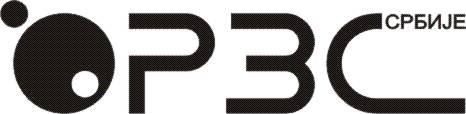 